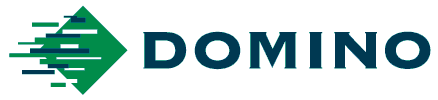 COMMUNIQUÉ DE PRESSELe 24 mai 2018Domino Printing Sciences nomme Lutz Doehnert au poste de Directeur de la recherche et du développement du Groupe pour poursuivre l'objectif de fournir des solutions de codage et de marquage à la pointe du secteurDomino Printing Sciences a le plaisir d'annoncer la nomination de Lutz Doehnert au poste de Directeur de la recherche et du développement du Groupe. Dans le cadre de sa nouvelle fonction, Lutz dirigera l'équipe mondiale de recherche et développement tout en continuant à s'appuyer sur les technologies, logiciels et solutions de codage innovants de Domino.Lutz a fait ses preuves en matière d'innovation et de leadership dans des multinationales technologiques de fabrication. Il rejoint Domino après avoir occupé le poste de Directeur de la recherche et du développement au sein de Miele, le fabricant allemand d'appareils électroménagers et d'équipements commerciaux haut de gamme. Lutz a également travaillé chez Thermo Fisher Scientific, un développeur de produits biotechnologiques, en tant que Directeur de la recherche et du développement pour l'Europe, avant de devenir Directeur de la recherche et du développement au niveau mondial.Lutz apporte un bagage d'expérience et de connaissances : « Je suis très enthousiaste à l'idée de rejoindre Domino en tant que Directeur de la recherche et du développement du Groupe », explique-t-il. « Grâce à l'investissement de Domino dans ses équipes et ses produits, la société est très bien placée pour proposer davantage d'initiatives de développement de produits, en poursuivant sa mission de fournir des solutions de codage et de marquage à une large variété d'industries. »Hilary Wright, Directrice des Ressources Humaines de Domino, déclare : « Nous sommes très heureux d'accueillir Lutz. Tout en aidant nos clients à réaliser leurs ambitions et en tirant parti des technologies innovantes de Domino, solutions logicielles et de codage compatibles avec l'Industrie 4.0, notre objectif est de répondre aux besoins de certaines des entreprises mondiales les plus reconnues et de les aider à améliorer leur production et la protection de leur marque. Tandis que les risques et les pressions sur nos clients s'accentuent en raison de réglementations de conformité plus strictes, Domino doit impérativement continuer à atténuer les risques en développant des produits et services répondant aux attentes des clients en constante évolution.  Ayant déjà démontré ses capacités d'innovation dans ce secteur, Lutz sera un atout majeur pour nous aider à réaliser cet objectif. »-FIN-Remarques aux rédacteurs :À propos de DominoDepuis 1978, Domino Printing Sciences a acquis une réputation mondiale pour le développement et la fabrication de technologies de codage et de marquage ainsi que pour la qualité de son service après-vente au niveau international. Aujourd'hui, l’offre Domino est extrêmement large, couvrant des applications primaires, secondaires et tertiaires afin de répondre aux exigences en matière de conformité et de productivité. Elle comprend des technologies innovantes, comme le jet d'encre, le laser, l’impression-pose d’étiquettes, le codage transfert thermique, déployées pour l'application de données variables et d'authentification, de codes à barres et de codes de traçabilité uniques sur les produits et emballages de nombreux secteurs industriels dont l'agroalimentaire, les boissons et les produits pharmaceutiques et industriels.  Domino emploie 2 700 personnes et vend dans plus de 120 pays à travers un réseau mondial de 25 filiales et de plus de 200 distributeurs. Les usines de production de Domino sont situées en Allemagne, en Chine, aux États-Unis, en Inde, en Suède, en Suisse et au Royaume-Uni.La croissance soutenue de Domino repose sur un engagement sans pareil en matière de développement de produits. La société est fière d’avoir reçu six Queen's Awards, le dernier en avril 2017 récompensant l'innovation.  Depuis le 11 juin 2015, Domino est une division autonome de Brother Industries Ltd. Pour plus d'informations sur Domino, veuillez visiter notre site à l'adresse www.domino-printing.comPublié par AD Communications pour le compte de DominoPour de plus amples renseignements, veuillez contacter :Tom Platt                                   Lucy TurnerChargé de compte senior            RP & Marketing AD Communications                   Domino Printing Sciences	Tél. : +44 (0) 1372 464470           Tél. : +44 (0) 1954 782551	tplatt@adcomms.co.uk                Lucy.turner@domino-uk.com